  ANEXO 1
1.- DATOS GENERALES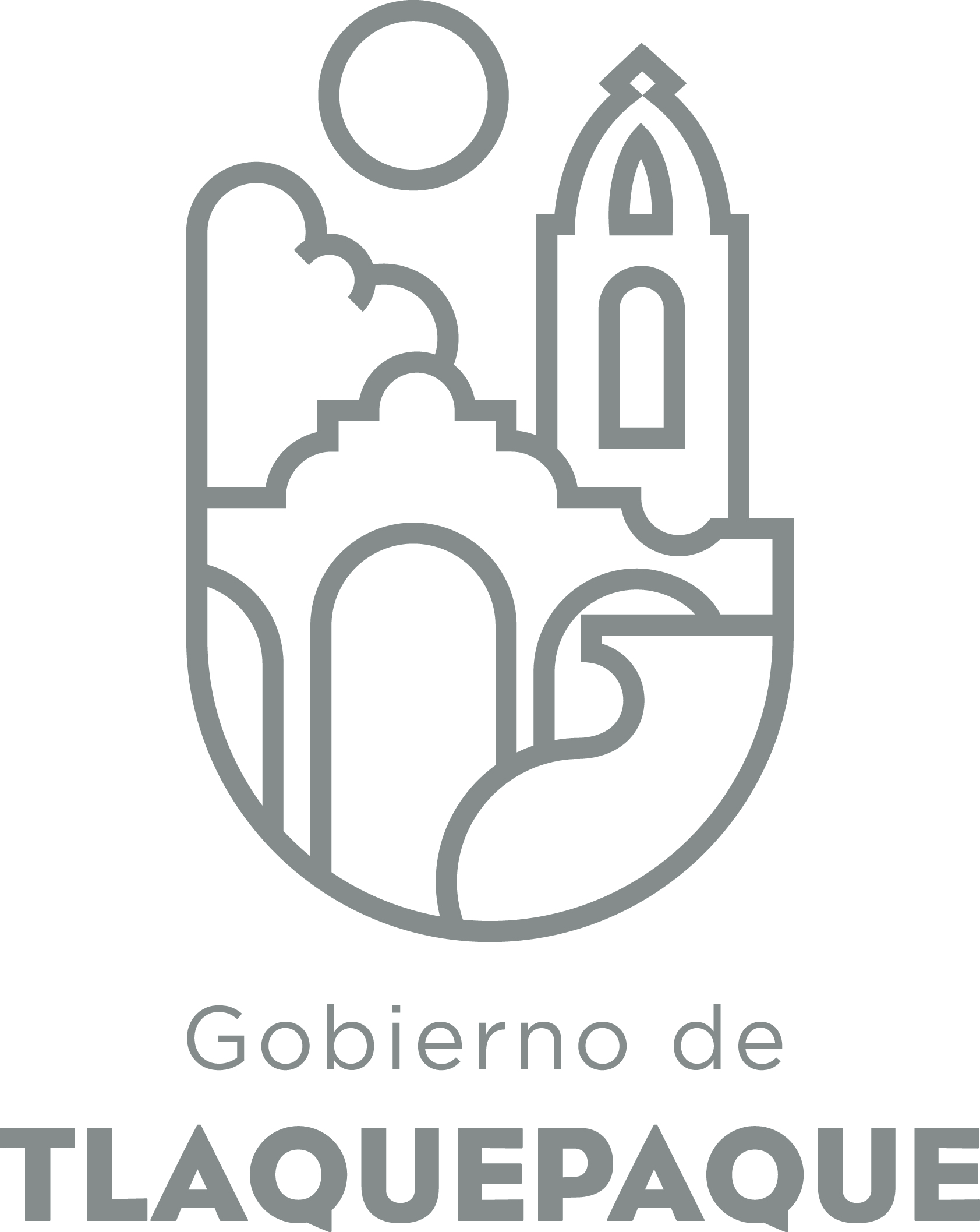 ANEXO 22.- OPERACIÓN DE LA PROPUESTAElaborado por: DGPP / PP / PLV DIRECCIÓN GENERAL DE POLÍTICAS PÚBLICASCARATULA PARA LA ELABORACIÓN DE PROYECTOS.A) Nombre del programa/proyecto/servicio/campañaA) Nombre del programa/proyecto/servicio/campañaA) Nombre del programa/proyecto/servicio/campañaA) Nombre del programa/proyecto/servicio/campañaINTERCOMUNICACION POR INTERNETDE SECTORES Y AGRUPAMIENTOSINTERCOMUNICACION POR INTERNETDE SECTORES Y AGRUPAMIENTOSINTERCOMUNICACION POR INTERNETDE SECTORES Y AGRUPAMIENTOSINTERCOMUNICACION POR INTERNETDE SECTORES Y AGRUPAMIENTOSINTERCOMUNICACION POR INTERNETDE SECTORES Y AGRUPAMIENTOSINTERCOMUNICACION POR INTERNETDE SECTORES Y AGRUPAMIENTOSEjeEjeB) Dirección o Área ResponsableB) Dirección o Área ResponsableB) Dirección o Área ResponsableB) Dirección o Área ResponsableDIRECCIÓN DE INFORMÁTICA Y PROCESOS TECNOLÓGICOSDIRECCIÓN DE INFORMÁTICA Y PROCESOS TECNOLÓGICOSDIRECCIÓN DE INFORMÁTICA Y PROCESOS TECNOLÓGICOSDIRECCIÓN DE INFORMÁTICA Y PROCESOS TECNOLÓGICOSDIRECCIÓN DE INFORMÁTICA Y PROCESOS TECNOLÓGICOSDIRECCIÓN DE INFORMÁTICA Y PROCESOS TECNOLÓGICOSEstrategiaEstrategiaC)  Problemática que atiende la propuestaC)  Problemática que atiende la propuestaC)  Problemática que atiende la propuestaC)  Problemática que atiende la propuestaLos Sectores 1 al 5 no cuentan con el servicio de Internet y los agrupamientos de reacción inmediata, UVI (Unidad de Violencia Intrafamiliar) y policía turística. El sector 2 y el Grupo de Reacción Inmediata incluso no cuentan con teléfono.Los Sectores 1 al 5 no cuentan con el servicio de Internet y los agrupamientos de reacción inmediata, UVI (Unidad de Violencia Intrafamiliar) y policía turística. El sector 2 y el Grupo de Reacción Inmediata incluso no cuentan con teléfono.Los Sectores 1 al 5 no cuentan con el servicio de Internet y los agrupamientos de reacción inmediata, UVI (Unidad de Violencia Intrafamiliar) y policía turística. El sector 2 y el Grupo de Reacción Inmediata incluso no cuentan con teléfono.Los Sectores 1 al 5 no cuentan con el servicio de Internet y los agrupamientos de reacción inmediata, UVI (Unidad de Violencia Intrafamiliar) y policía turística. El sector 2 y el Grupo de Reacción Inmediata incluso no cuentan con teléfono.Los Sectores 1 al 5 no cuentan con el servicio de Internet y los agrupamientos de reacción inmediata, UVI (Unidad de Violencia Intrafamiliar) y policía turística. El sector 2 y el Grupo de Reacción Inmediata incluso no cuentan con teléfono.Los Sectores 1 al 5 no cuentan con el servicio de Internet y los agrupamientos de reacción inmediata, UVI (Unidad de Violencia Intrafamiliar) y policía turística. El sector 2 y el Grupo de Reacción Inmediata incluso no cuentan con teléfono.Línea de AcciónLínea de AcciónC)  Problemática que atiende la propuestaC)  Problemática que atiende la propuestaC)  Problemática que atiende la propuestaC)  Problemática que atiende la propuestaLos Sectores 1 al 5 no cuentan con el servicio de Internet y los agrupamientos de reacción inmediata, UVI (Unidad de Violencia Intrafamiliar) y policía turística. El sector 2 y el Grupo de Reacción Inmediata incluso no cuentan con teléfono.Los Sectores 1 al 5 no cuentan con el servicio de Internet y los agrupamientos de reacción inmediata, UVI (Unidad de Violencia Intrafamiliar) y policía turística. El sector 2 y el Grupo de Reacción Inmediata incluso no cuentan con teléfono.Los Sectores 1 al 5 no cuentan con el servicio de Internet y los agrupamientos de reacción inmediata, UVI (Unidad de Violencia Intrafamiliar) y policía turística. El sector 2 y el Grupo de Reacción Inmediata incluso no cuentan con teléfono.Los Sectores 1 al 5 no cuentan con el servicio de Internet y los agrupamientos de reacción inmediata, UVI (Unidad de Violencia Intrafamiliar) y policía turística. El sector 2 y el Grupo de Reacción Inmediata incluso no cuentan con teléfono.Los Sectores 1 al 5 no cuentan con el servicio de Internet y los agrupamientos de reacción inmediata, UVI (Unidad de Violencia Intrafamiliar) y policía turística. El sector 2 y el Grupo de Reacción Inmediata incluso no cuentan con teléfono.Los Sectores 1 al 5 no cuentan con el servicio de Internet y los agrupamientos de reacción inmediata, UVI (Unidad de Violencia Intrafamiliar) y policía turística. El sector 2 y el Grupo de Reacción Inmediata incluso no cuentan con teléfono.No. de PP EspecialNo. de PP EspecialD) Ubicación Geográfica / Cobertura de ColoniasD) Ubicación Geográfica / Cobertura de ColoniasD) Ubicación Geográfica / Cobertura de ColoniasD) Ubicación Geográfica / Cobertura de ColoniasCOMISARÍA DE LA POLICÍA PREVENTIVA MUNICIPAL DE SAN PEDRO TLAQUEPAQUECOMISARÍA DE LA POLICÍA PREVENTIVA MUNICIPAL DE SAN PEDRO TLAQUEPAQUECOMISARÍA DE LA POLICÍA PREVENTIVA MUNICIPAL DE SAN PEDRO TLAQUEPAQUECOMISARÍA DE LA POLICÍA PREVENTIVA MUNICIPAL DE SAN PEDRO TLAQUEPAQUECOMISARÍA DE LA POLICÍA PREVENTIVA MUNICIPAL DE SAN PEDRO TLAQUEPAQUECOMISARÍA DE LA POLICÍA PREVENTIVA MUNICIPAL DE SAN PEDRO TLAQUEPAQUE Indicador ASE Indicador ASED) Ubicación Geográfica / Cobertura de ColoniasD) Ubicación Geográfica / Cobertura de ColoniasD) Ubicación Geográfica / Cobertura de ColoniasD) Ubicación Geográfica / Cobertura de ColoniasCOMISARÍA DE LA POLICÍA PREVENTIVA MUNICIPAL DE SAN PEDRO TLAQUEPAQUECOMISARÍA DE LA POLICÍA PREVENTIVA MUNICIPAL DE SAN PEDRO TLAQUEPAQUECOMISARÍA DE LA POLICÍA PREVENTIVA MUNICIPAL DE SAN PEDRO TLAQUEPAQUECOMISARÍA DE LA POLICÍA PREVENTIVA MUNICIPAL DE SAN PEDRO TLAQUEPAQUECOMISARÍA DE LA POLICÍA PREVENTIVA MUNICIPAL DE SAN PEDRO TLAQUEPAQUECOMISARÍA DE LA POLICÍA PREVENTIVA MUNICIPAL DE SAN PEDRO TLAQUEPAQUEZAPZAPE) Nombre del Enlace o ResponsableE) Nombre del Enlace o ResponsableE) Nombre del Enlace o ResponsableE) Nombre del Enlace o ResponsableING. DANIEL HERNÁNDEZ TORRES / SRA. SONIA SOTELOING. DANIEL HERNÁNDEZ TORRES / SRA. SONIA SOTELOING. DANIEL HERNÁNDEZ TORRES / SRA. SONIA SOTELOING. DANIEL HERNÁNDEZ TORRES / SRA. SONIA SOTELOING. DANIEL HERNÁNDEZ TORRES / SRA. SONIA SOTELOING. DANIEL HERNÁNDEZ TORRES / SRA. SONIA SOTELOVinc al PNDVinc al PNDF) Objetivo específicoF) Objetivo específicoF) Objetivo específicoF) Objetivo específicoModernizar los sistemas de comunicación de los sectores y reducir tiempos de respuesta en servicios solicitados que bien pueden hacerse de manera remota. Mantener actualizados los sistemas tanto operativos como de antivirus de las computadoras.Modernizar los sistemas de comunicación de los sectores y reducir tiempos de respuesta en servicios solicitados que bien pueden hacerse de manera remota. Mantener actualizados los sistemas tanto operativos como de antivirus de las computadoras.Modernizar los sistemas de comunicación de los sectores y reducir tiempos de respuesta en servicios solicitados que bien pueden hacerse de manera remota. Mantener actualizados los sistemas tanto operativos como de antivirus de las computadoras.Modernizar los sistemas de comunicación de los sectores y reducir tiempos de respuesta en servicios solicitados que bien pueden hacerse de manera remota. Mantener actualizados los sistemas tanto operativos como de antivirus de las computadoras.Modernizar los sistemas de comunicación de los sectores y reducir tiempos de respuesta en servicios solicitados que bien pueden hacerse de manera remota. Mantener actualizados los sistemas tanto operativos como de antivirus de las computadoras.Modernizar los sistemas de comunicación de los sectores y reducir tiempos de respuesta en servicios solicitados que bien pueden hacerse de manera remota. Mantener actualizados los sistemas tanto operativos como de antivirus de las computadoras.Vinc al PEDVinc al PEDF) Objetivo específicoF) Objetivo específicoF) Objetivo específicoF) Objetivo específicoModernizar los sistemas de comunicación de los sectores y reducir tiempos de respuesta en servicios solicitados que bien pueden hacerse de manera remota. Mantener actualizados los sistemas tanto operativos como de antivirus de las computadoras.Modernizar los sistemas de comunicación de los sectores y reducir tiempos de respuesta en servicios solicitados que bien pueden hacerse de manera remota. Mantener actualizados los sistemas tanto operativos como de antivirus de las computadoras.Modernizar los sistemas de comunicación de los sectores y reducir tiempos de respuesta en servicios solicitados que bien pueden hacerse de manera remota. Mantener actualizados los sistemas tanto operativos como de antivirus de las computadoras.Modernizar los sistemas de comunicación de los sectores y reducir tiempos de respuesta en servicios solicitados que bien pueden hacerse de manera remota. Mantener actualizados los sistemas tanto operativos como de antivirus de las computadoras.Modernizar los sistemas de comunicación de los sectores y reducir tiempos de respuesta en servicios solicitados que bien pueden hacerse de manera remota. Mantener actualizados los sistemas tanto operativos como de antivirus de las computadoras.Modernizar los sistemas de comunicación de los sectores y reducir tiempos de respuesta en servicios solicitados que bien pueden hacerse de manera remota. Mantener actualizados los sistemas tanto operativos como de antivirus de las computadoras.Vinc al PMetDVinc al PMetDG) Perfil de la población atendida o beneficiariosG) Perfil de la población atendida o beneficiariosG) Perfil de la población atendida o beneficiariosG) Perfil de la población atendida o beneficiariosPersonal Operativo y Administrativo de la comisaría.Personal Operativo y Administrativo de la comisaría.Personal Operativo y Administrativo de la comisaría.Personal Operativo y Administrativo de la comisaría.Personal Operativo y Administrativo de la comisaría.Personal Operativo y Administrativo de la comisaría.Personal Operativo y Administrativo de la comisaría.Personal Operativo y Administrativo de la comisaría.Personal Operativo y Administrativo de la comisaría.Personal Operativo y Administrativo de la comisaría.H) Tipo de propuestaH) Tipo de propuestaH) Tipo de propuestaH) Tipo de propuestaH) Tipo de propuestaJ) No de BeneficiariosJ) No de BeneficiariosK) Fecha de InicioK) Fecha de InicioK) Fecha de InicioFecha de CierreFecha de CierreFecha de CierreFecha de CierreProgramaCampañaServicioProyectoProyectoHombresMujeresSin FechaSin FechaSin FechaSin FechaSin FechaSin FechaSin FechaXXFedEdoMpioxxxxI) Monto total estimadoI) Monto total estimadoI) Monto total estimado$63,000 Anuales$63,000 AnualesFuente de financiamientoFuente de financiamientoA) Actividades a realizar para la obtención del producto esperado Cotizar con diferentes proveedores de Internet, dar facilidades de acceso a las instalaciones para levantamientos de requerimientos de instalaciones.Cotizar con diferentes proveedores de Internet, dar facilidades de acceso a las instalaciones para levantamientos de requerimientos de instalaciones.Cotizar con diferentes proveedores de Internet, dar facilidades de acceso a las instalaciones para levantamientos de requerimientos de instalaciones.Cotizar con diferentes proveedores de Internet, dar facilidades de acceso a las instalaciones para levantamientos de requerimientos de instalaciones.Cotizar con diferentes proveedores de Internet, dar facilidades de acceso a las instalaciones para levantamientos de requerimientos de instalaciones.Cotizar con diferentes proveedores de Internet, dar facilidades de acceso a las instalaciones para levantamientos de requerimientos de instalaciones.Cotizar con diferentes proveedores de Internet, dar facilidades de acceso a las instalaciones para levantamientos de requerimientos de instalaciones.Cotizar con diferentes proveedores de Internet, dar facilidades de acceso a las instalaciones para levantamientos de requerimientos de instalaciones.Cotizar con diferentes proveedores de Internet, dar facilidades de acceso a las instalaciones para levantamientos de requerimientos de instalaciones.Cotizar con diferentes proveedores de Internet, dar facilidades de acceso a las instalaciones para levantamientos de requerimientos de instalaciones.Cotizar con diferentes proveedores de Internet, dar facilidades de acceso a las instalaciones para levantamientos de requerimientos de instalaciones.Cotizar con diferentes proveedores de Internet, dar facilidades de acceso a las instalaciones para levantamientos de requerimientos de instalaciones.Cotizar con diferentes proveedores de Internet, dar facilidades de acceso a las instalaciones para levantamientos de requerimientos de instalaciones.Cotizar con diferentes proveedores de Internet, dar facilidades de acceso a las instalaciones para levantamientos de requerimientos de instalaciones.B) Principal producto esperado (base para el establecimiento de metas)Otorgarles los medios necesarios para que puedan enviar de manera rápida y directa sus reportes de novedades. 	Tener la base tecnológica para poder implementar herramientas con enfoque a seguridad pública que es imprescindible contar con una conexión a Internet.Otorgarles los medios necesarios para que puedan enviar de manera rápida y directa sus reportes de novedades. 	Tener la base tecnológica para poder implementar herramientas con enfoque a seguridad pública que es imprescindible contar con una conexión a Internet.Otorgarles los medios necesarios para que puedan enviar de manera rápida y directa sus reportes de novedades. 	Tener la base tecnológica para poder implementar herramientas con enfoque a seguridad pública que es imprescindible contar con una conexión a Internet.Otorgarles los medios necesarios para que puedan enviar de manera rápida y directa sus reportes de novedades. 	Tener la base tecnológica para poder implementar herramientas con enfoque a seguridad pública que es imprescindible contar con una conexión a Internet.Otorgarles los medios necesarios para que puedan enviar de manera rápida y directa sus reportes de novedades. 	Tener la base tecnológica para poder implementar herramientas con enfoque a seguridad pública que es imprescindible contar con una conexión a Internet.Otorgarles los medios necesarios para que puedan enviar de manera rápida y directa sus reportes de novedades. 	Tener la base tecnológica para poder implementar herramientas con enfoque a seguridad pública que es imprescindible contar con una conexión a Internet.Otorgarles los medios necesarios para que puedan enviar de manera rápida y directa sus reportes de novedades. 	Tener la base tecnológica para poder implementar herramientas con enfoque a seguridad pública que es imprescindible contar con una conexión a Internet.Otorgarles los medios necesarios para que puedan enviar de manera rápida y directa sus reportes de novedades. 	Tener la base tecnológica para poder implementar herramientas con enfoque a seguridad pública que es imprescindible contar con una conexión a Internet.Otorgarles los medios necesarios para que puedan enviar de manera rápida y directa sus reportes de novedades. 	Tener la base tecnológica para poder implementar herramientas con enfoque a seguridad pública que es imprescindible contar con una conexión a Internet.Otorgarles los medios necesarios para que puedan enviar de manera rápida y directa sus reportes de novedades. 	Tener la base tecnológica para poder implementar herramientas con enfoque a seguridad pública que es imprescindible contar con una conexión a Internet.Otorgarles los medios necesarios para que puedan enviar de manera rápida y directa sus reportes de novedades. 	Tener la base tecnológica para poder implementar herramientas con enfoque a seguridad pública que es imprescindible contar con una conexión a Internet.Otorgarles los medios necesarios para que puedan enviar de manera rápida y directa sus reportes de novedades. 	Tener la base tecnológica para poder implementar herramientas con enfoque a seguridad pública que es imprescindible contar con una conexión a Internet.Otorgarles los medios necesarios para que puedan enviar de manera rápida y directa sus reportes de novedades. 	Tener la base tecnológica para poder implementar herramientas con enfoque a seguridad pública que es imprescindible contar con una conexión a Internet.Otorgarles los medios necesarios para que puedan enviar de manera rápida y directa sus reportes de novedades. 	Tener la base tecnológica para poder implementar herramientas con enfoque a seguridad pública que es imprescindible contar con una conexión a Internet.Indicador de Resultados vinculado al PMD según Línea de Acción Indicador vinculado a los Objetivos de Desarrollo Sostenible AlcanceCorto PlazoCorto PlazoCorto PlazoMediano PlazoMediano PlazoMediano PlazoMediano PlazoMediano PlazoMediano PlazoMediano PlazoLargo PlazoLargo PlazoLargo PlazoLargo PlazoAlcanceXXXC) Valor Inicial de la MetaValor final de la MetaValor final de la MetaValor final de la MetaValor final de la MetaValor final de la MetaValor final de la MetaSin DatosSin Datos.Sin Datos.Sin Datos.Sin Datos.Sin Datos.Sin Datos.Clave de presupuesto determinada en Finanzas para la etiquetación de recursosClave de presupuesto determinada en Finanzas para la etiquetación de recursosClave de presupuesto determinada en Finanzas para la etiquetación de recursosClave de presupuesto determinada en Finanzas para la etiquetación de recursosClave de presupuesto determinada en Finanzas para la etiquetación de recursosClave de presupuesto determinada en Finanzas para la etiquetación de recursosClave de presupuesto determinada en Finanzas para la etiquetación de recursosCronograma Anual de ActividadesCronograma Anual de ActividadesCronograma Anual de ActividadesCronograma Anual de ActividadesCronograma Anual de ActividadesCronograma Anual de ActividadesCronograma Anual de ActividadesCronograma Anual de ActividadesCronograma Anual de ActividadesCronograma Anual de ActividadesCronograma Anual de ActividadesCronograma Anual de ActividadesCronograma Anual de ActividadesCronograma Anual de ActividadesCronograma Anual de ActividadesD) Actividades a realizar para la obtención del producto esperado ENEFEBMARMARABRMAYMAYJUNJULAGSSEPOCTNOVDICCotizar con diferentes proveedoresxPresentar propuestas a Dir. AdministrativaxSeguimiento a la Autorización del proyecto.xxxxxxxxxxxx